Dear colleagues,It is our great pleasure to invite you to participate in the 4th International ConferenceLINGUISTICS, LANGUAGE TEACHING AND INTERCULTURAL COMMUNICATION: THEORY AND PRACTICE   (LLTIC 2017)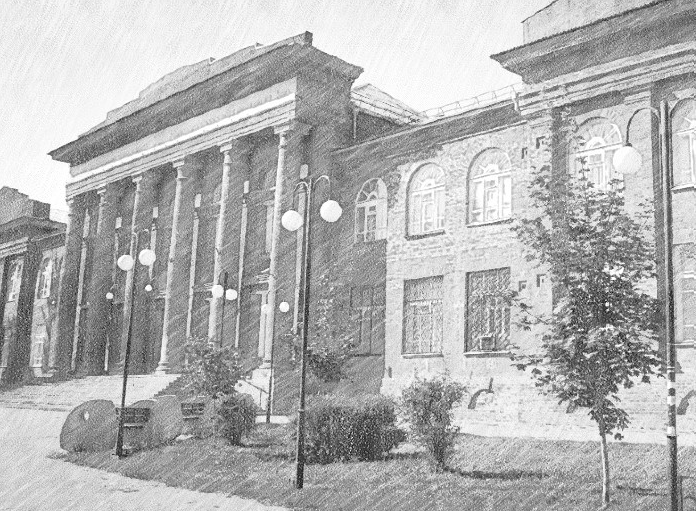 We look forward to welcoming you here in Taganrog in May!Best regards,General Chair: Julia Privalova, privalova@tti.sfedu.rutel. +79081827462Organizing Committee Chair: Svetlana Baluyan, sbaluyans@sfedu.ruPS.: We kindly ask you to spread the word about our conference among colleagues.Attachment 1Registration Form Please fill in the registration form, save it as ‘R-your surname’ (e.g. R-Smith) and send by e-mail before 24 April 2017 to privalova@tti.sfedu.ruFirst Name: 	Last Name: 	Institution:	Job Title / Position:	Address:	E-mail:	Telephone:	 Mobile:	Title of the presentation/contribution:	Special Requirements: 	Accompanying persons: 	Attachment 2Guidelines for the Abstact Abstract TemplateICT IN LANGUAGE TEACHINGIvan IvanovSouthern Federal University, Russiaivanivanov@sfedu.ru  	Using ICT in foreign language learning and teaching environment enables students to become more motivated in …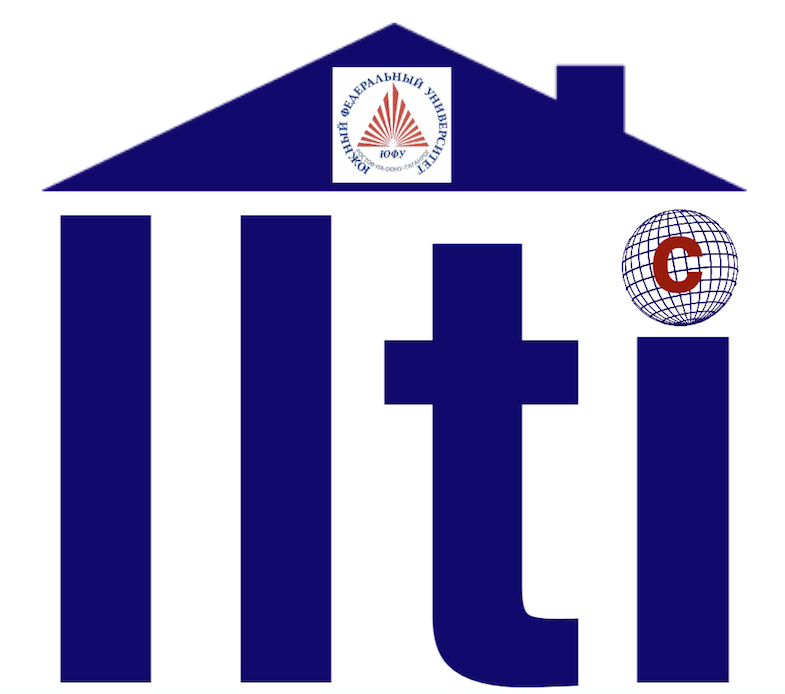 DEPARTMENT OF LINGUISTICSSOUTHERN FEDERAL UNIVERSITY, TAGANROG, RUSSIA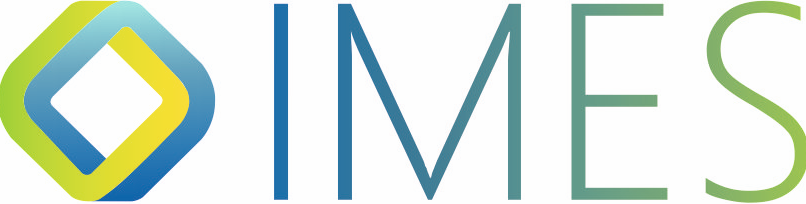 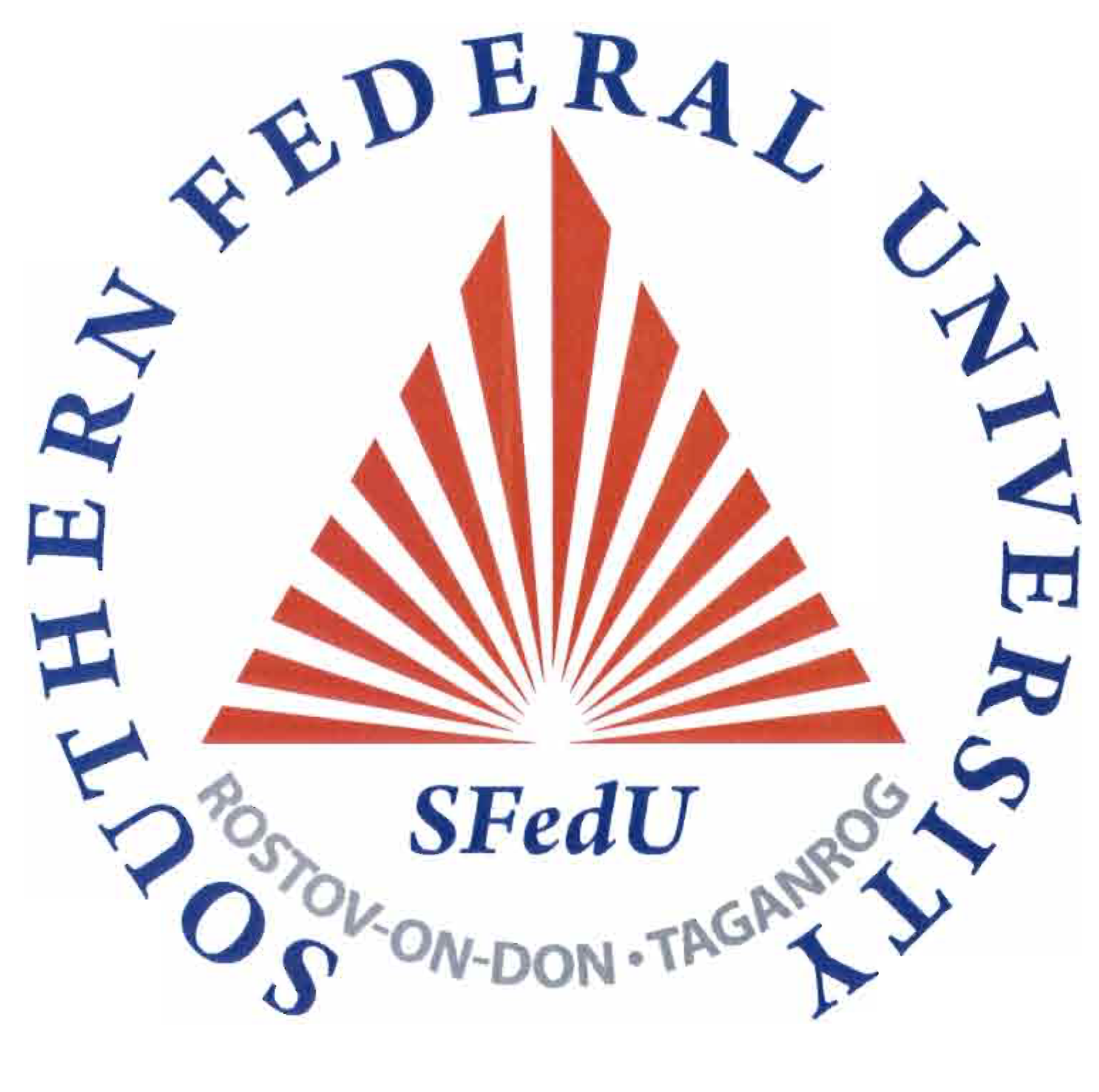 Conference date:May 24-27, 2017Conference venue:	Southern Federal University, per. Nekrasovskiy, 44, Taganrog, Russia     Official languages:English, RussianWritten papers to be submitted in:	EnglishConference fee:free of charge for the foreign participants Topics:	Linguistics and Language ResearchInnovative Language Teaching and LearningTranslation and Translation StudiesRussian as a foreign language: problems and solutionsLanguage testing: yesterday, today and tomorrowTypes of Presentation:A Plenary session report: 30 minutes for presentation, with 10 minutes for discussionA conference presentation: 10 minutes for presentation, with 5 minutes for discussion A video presentation: 10 minutes for presentation.  For the on-line format: 5 minutes for discussionDeadlines:24 April: registration and submission of abstracts.10 May: abstract acceptance notification.21 May: conference programme will be announcedRegistration:Please see Attachment 1 for the application form. Fill in the application form, save it as ‘R-your surname’ (e.g. R-Smith), and submit it by 24 April 2017 at privalova@tti.sfedu.ruFull text paper:Please see Attachment 2 for the Guidelines for Abstract Formatting and the template. Save your abstract as ‘A-your surname’ (e.g. A-Smith) and submit no later than 24 April 2017 at privalova@tti.sfedu.ruTravel expenses:Must be paid by the participants. Please inform beforehand if you need a visaTransfer to and from Rostov-on-Don Airport:Provided for free Accommodation:Provided for free. Participants can also make their own arrangements for accommodation in the local hotels.4th International ConferenceLINGUISTICS, LANGUAGE TEACHING AND INTERCULTURAL COMMUNICATION: THEORY AND PRACTICE4th International ConferenceLINGUISTICS, LANGUAGE TEACHING AND INTERCULTURAL COMMUNICATION: THEORY AND PRACTICEText EditorMicrosoft WordFontTimes New Roman 14ptLine Spacing1.5Margins2 cm all sidesAlignmentWideParagraph Indention1.25 cmPaper TitleCentered in block capitals, bold Author’s Name(s)Upper left-hand corner, in italics, boldInstitution, CountryUnder the academic degree lineAuthor’s e-mailUnder the institutionText volumeUp to 1500 characters with spaces